Simple Box Model WorkflowJune 15, 2020BackgroundScopeThis document describes the simple box model required to meet the GSG Integrated Design Process Credit. This document covers IDP box models using eQuest, which is the Authority’s selected energy modeling program. Modelers should provide the information requested in the Box Model Information Summary.NotesThe purpose of these box models is to get a comparative idea of how different schemes compare to each other. As such, the total EUI for each scheme is not to be utilized within any templates or within the IDP Workshop Report, as there is not enough information to provide a realistic EUI. To reduce the level of effort, the eQuest Modeling path recommends using the built-in wizards, which have different schedules and HVAC systems.  It is not expected that the IDP model will be used to generate the model at DD and beyond. eQuest allows for PV modeling, but the PV modeling is only based on size and orientation- shading from adjacent buildings are not considered.  It is assumed that the PV generated will be proportional to the roof area, so the roof area is required for the Box Model Information Summary.  eQuest does not have capability to perform shading studies.  To assess the impact of shading, the lighting reduction due to daylight dimming is included in the Box Model Information Summary.eQuestSchematic Design WizardGeneral InformationSelect Building Type: School, K-6 ElementaryMiddle SchoolSecondary (High School)Select LocationSelect Heating Equipment Hot water coils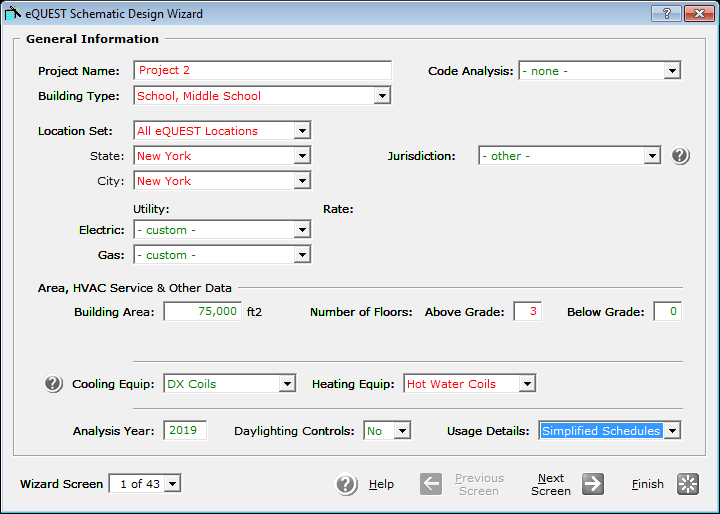 Building FootprintSelect Footprint Footprint should adequately represent the proposed schemeSelect shape based on each individual scheme.  Use custom shape if necessaryRevise footprint dimensions, building orientation, area per floor and floor to floor heights as appropriate Perimeter/Core zoning pattern should be adequate for most applications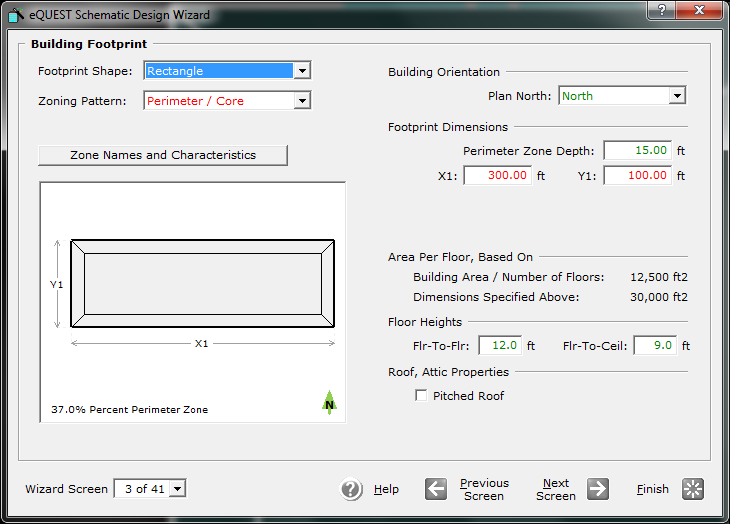 Building ConstructionRoof: 6 in concrete6” polyurethane (R-36)w/ Ltwt conc cap InsulationWall: 6”CMUSolid GrountedR-15 mtl furredGround FloorR-10 Full underslab insulation *Please note that the below inputs are specified for the IDP Box Model only. Due to software limitations, prescriptive R-values typical of SCA standards are not prescribed for the below roof and slab assemblies. However, a U-value has been assigned to simulate SCA standards.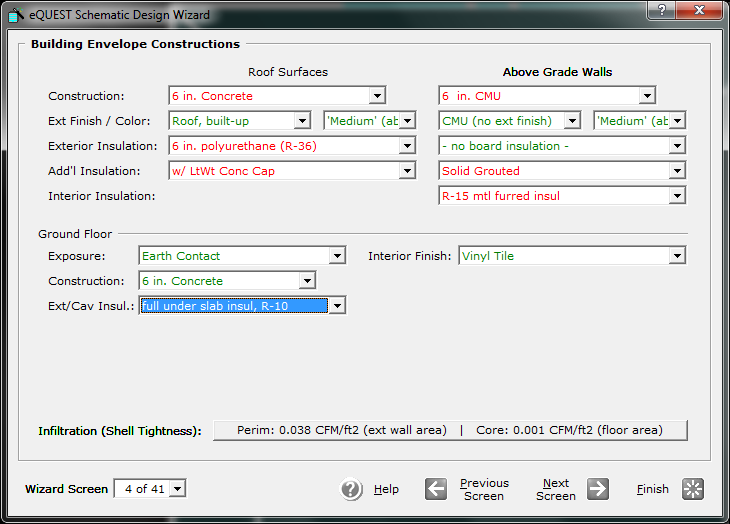 Exterior WindowsGlass CategorySpecify Properties (See below)Frame typeAlum, Brk Fixed w Insulated spacersFrame WidthSet to 0% WindowSet % window to 20% on all facades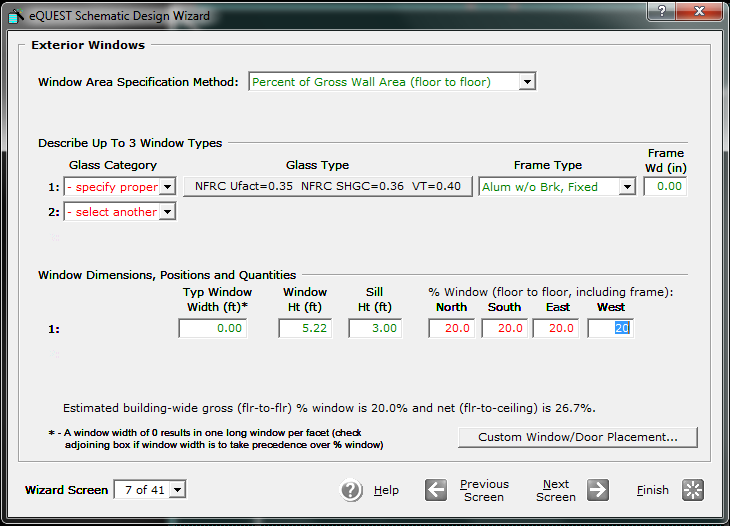 Glass PropertiesNFRC U-Factor = 0.34 (33% fixed, 67% operable, adjusted for air films)NFRC SHGC = 0.36Visible Transmittance = 0.4The other properties in the dialog box will not affect the model.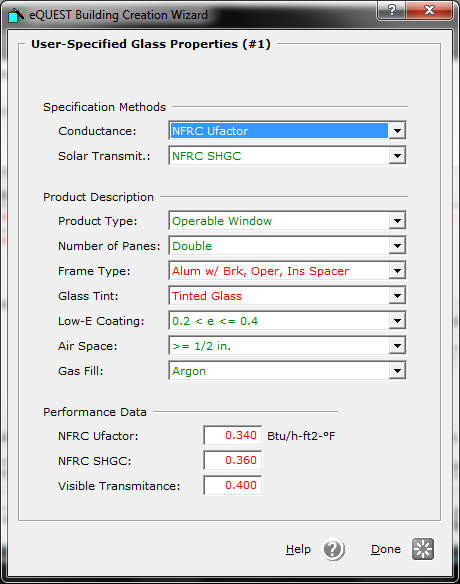 Exterior WindowsExterior Window Shades and BlindsRemove all window shades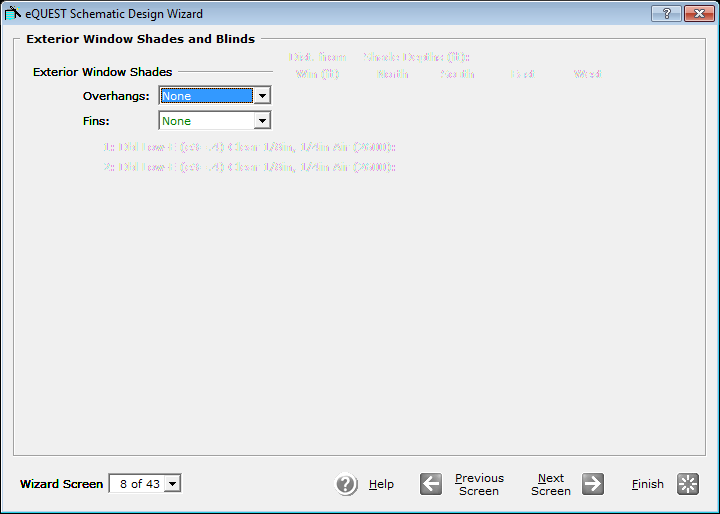 Occupied Loads by Activity AreaAdjust activity areas as desiredAdjust lighting to LPD = 0.50 W/ft2 for whole building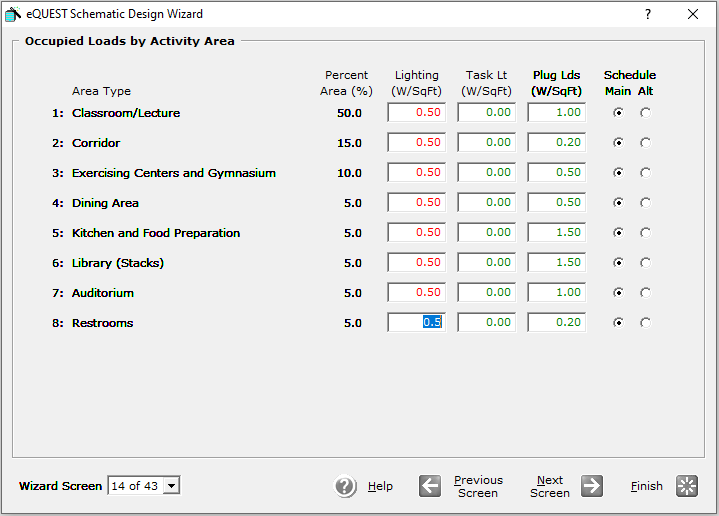 HVAC SystemSet heating and cooling to DX Coils, Hot Water Coils (Air-cooled chillers are not available in Wizard- this is the closest approximation)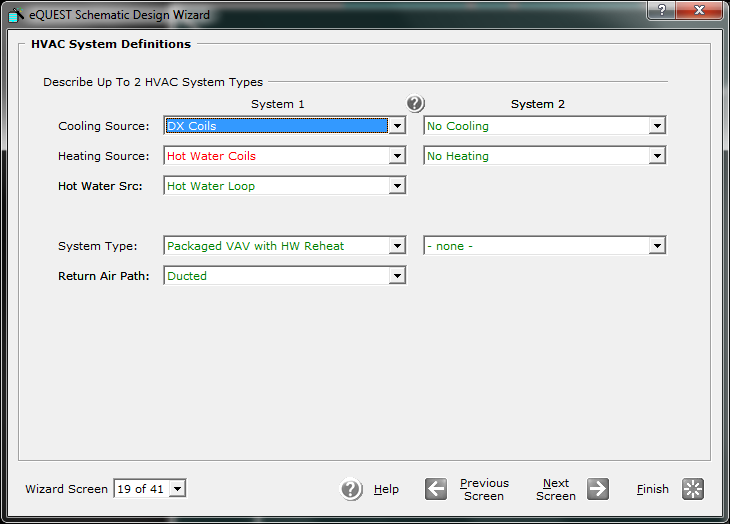 Packaged HVAC EquipmentRevise EER to 9.7 (estimate for air-cooled chiller, allowing some additional energy for pumping)Do not allow crankcase heating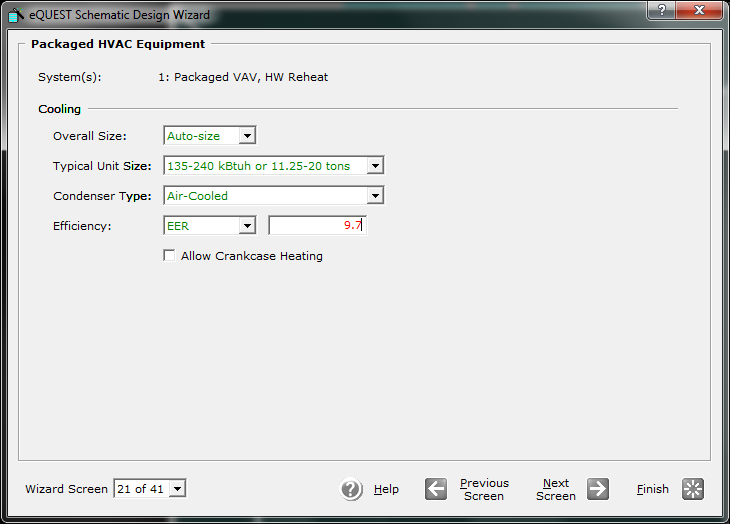 HVAC System FansSet Static to 5”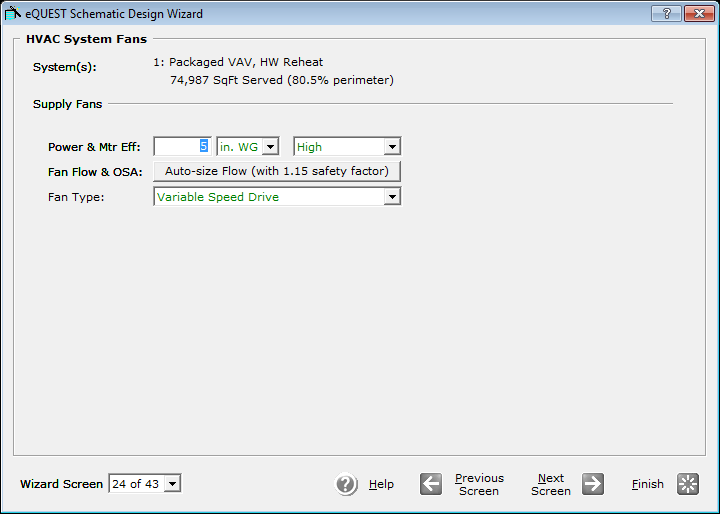 Heating Primary EquipmentSet pump head to 80Set HW flow to variableSet Pump Control to VSDSet boiler efficiency to 89% 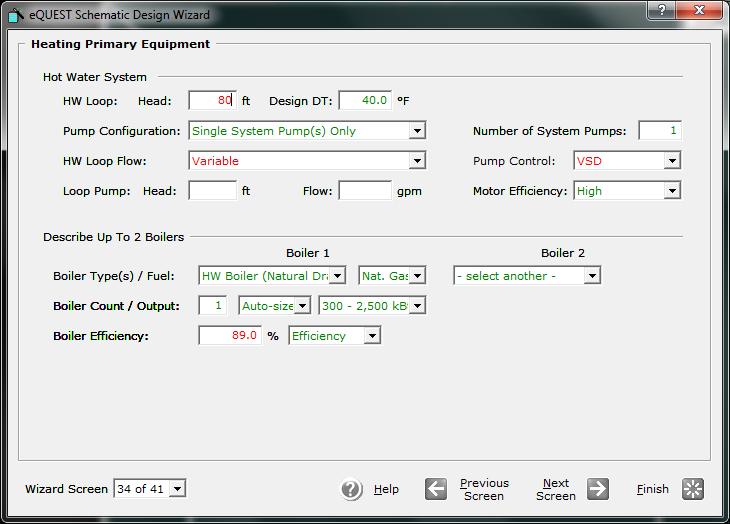 Energy Efficiency Measure WizardThe Energy Efficiency Measure Wizard will be used to evaluate how the window area affects the overall EUI.Exit the building creation wizard.  Open the Energy Efficiency Measure Wizard.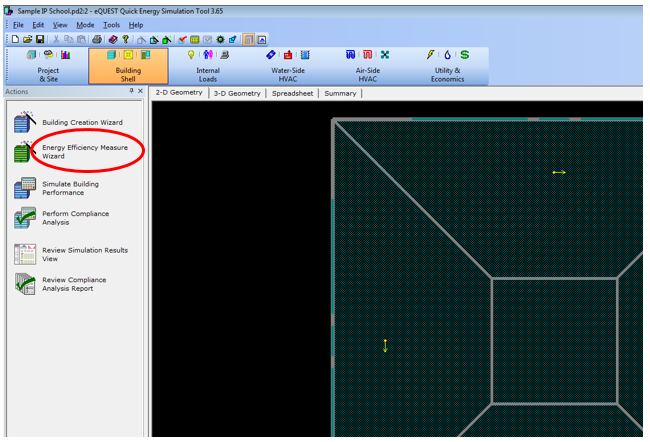 Create a new run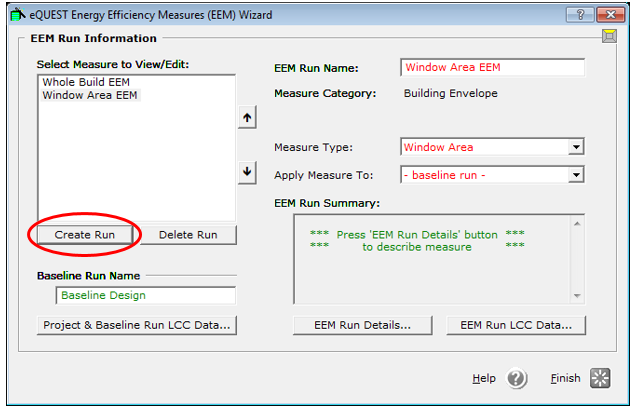 Select Building Envelope & Window Area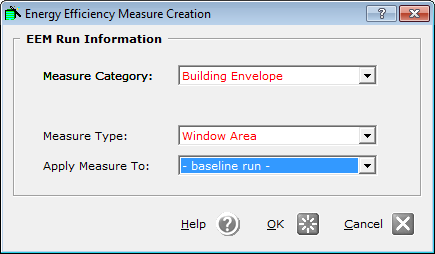 Create run with 5% increase in window area on all facades.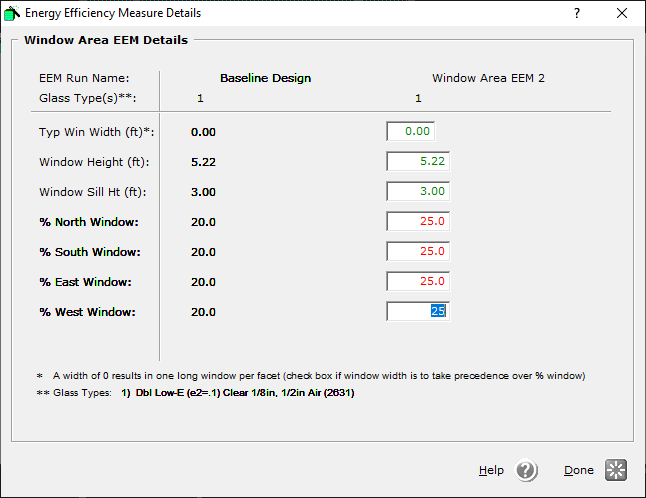 Create another run with 5% reduction in window area on all facades (repeat steps 3, 4 and 5).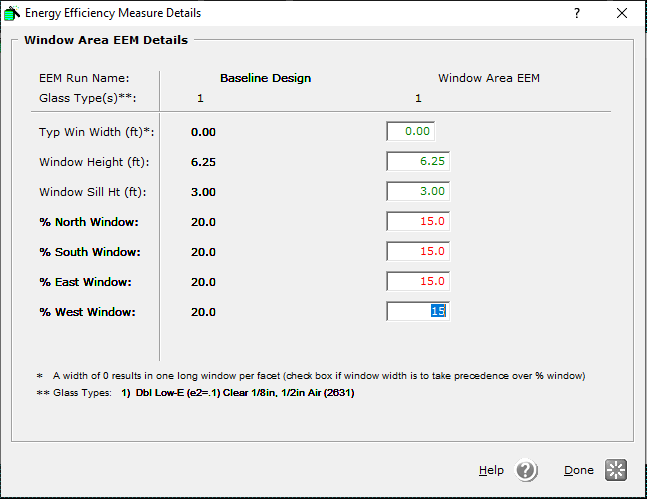 Design Detail EditExit the Energy Efficiency Measure Wizard.  Add building shades to represent adjacent buildings or notable topography.Add default daylight dimming to all perimeter zonesComplete the Box Model Information Summary